Приложение №5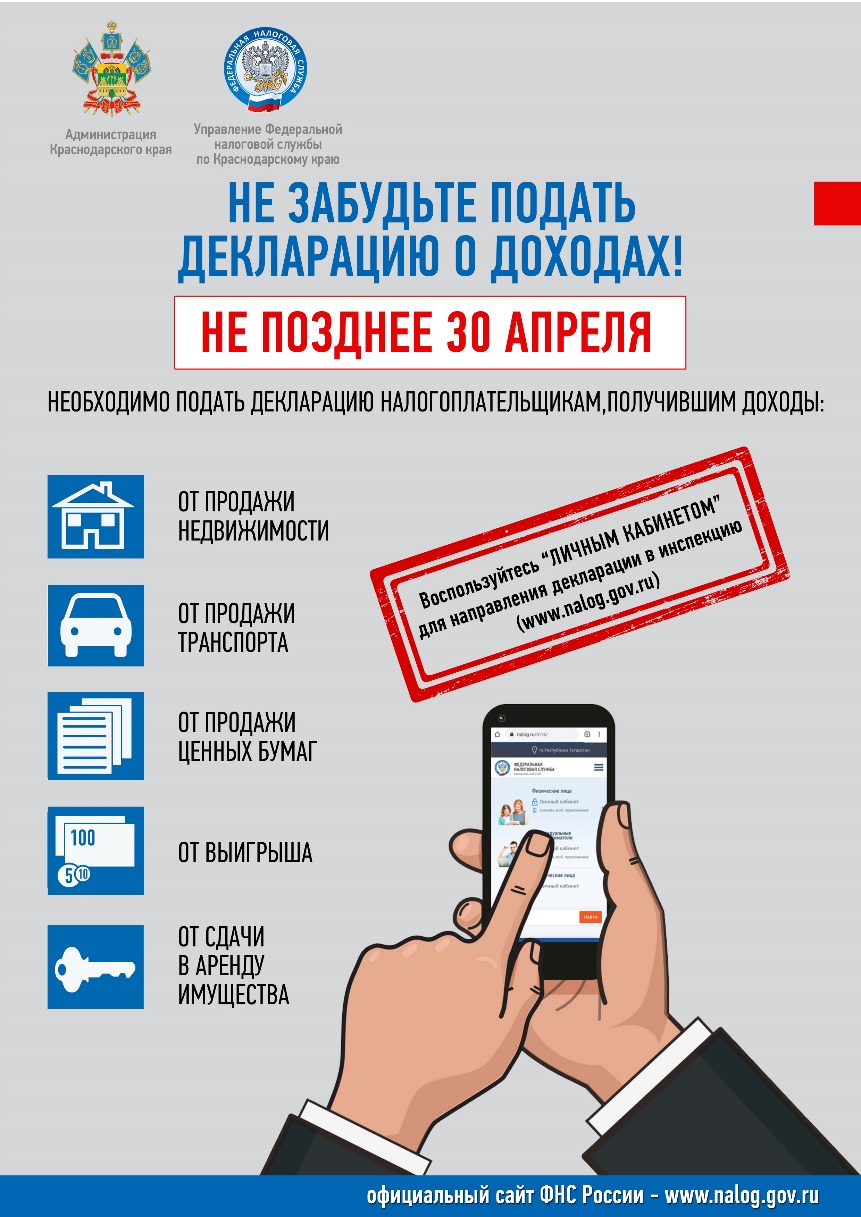 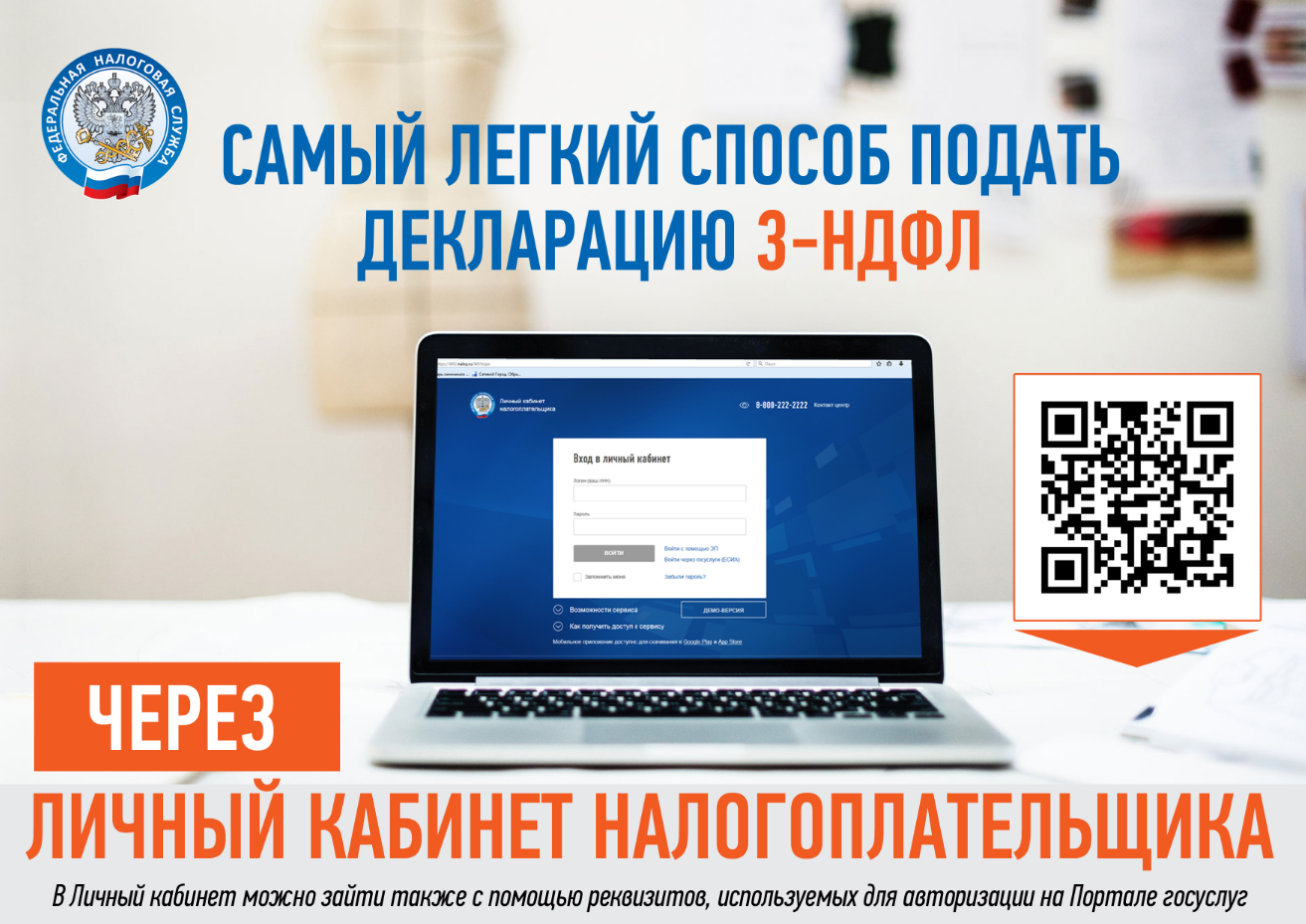 